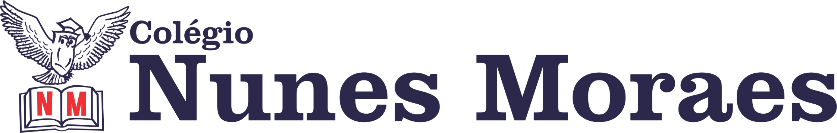  “O segredo é levantar pela manhã, decidir que o dia será feliz e lutar para que isso aconteça.”BOA QUARTA-FEIRA1ª aula: 7:20h às 8:15h – PORTUGUÊS – PROFESSORA: MONNALYSA FONTINELE1º passo: Livro SAS 02 - Assistir o vídeo indicado no grupo de WhatsApp acompanhando a leitura e resolução das páginas 103 a 105. – 25 minutos2º passo: Correção pelo grupo de WhatsApp – 15minutos.3º passo: Envio para a Flay – 10 minutos.Durante a resolução dessas questões a professora Monnalysa vai tirar dúvidas no WhatsApp (9.9183-9273)Faça foto das atividades que você realizou e envie para coordenação Flay (9.9198-6443)Essa atividade será pontuada para nota.2ª aula: 8:15h às 9:10h – HISTÓRIA – PROFESSORA:  ANDREÂNGELA COSTA1º passo: Enviem as fotos com as resoluções da atividade pós-aula para o número privado da profª Andreângela.Questão da página 99 (q. 1) no livro SAS.Questões da(s) página(s) 100 e 101 (q.3 e 4) no livro SAS. Obs: as questões são objetivas.2º passo: Correção das questões indicadas no 1º passo. Será disponibilizada no grupo do WhatsApp da turma.3º passo: Assistir a vídeo aula. Acesse o link a seguir. https://drive.google.com/file/d/1zGuoUuq0OK8Im75hWFktHocgpV9nlHUs/view?usp=drive_webNessa aula serão trabalhadas as questões do livro ATIVIDADES SUPLEMENTARES com as respectivas resoluções.  P. 100 a 104  (q. 1 a 10)Obs: durante a vídeo aula, você deverá realizar a transcrição das respostas trabalhadas durante a mesma para o seu material suplementar. 4º passo: Envie as fotos com as resoluções das questões para Flay. Desse modo, são as questões descritas no passo 3.5º passo: Atividade a ser realizada pós-aula:Questões da(s) página(s) 1011 a 102 (q.5 a 8) no livro SAS. Obs: as questões são objetivas.Durante a resolução dessas questões a professora Andreângela vai tirar dúvidas no WhatsApp (9.9274-3469)Faça foto das atividades que você realizou e envie para coordenação Flay (9.9198-6443)Essa atividade será pontuada para nota.

Intervalo: 9:10h às 9:45h3ª aula: 9:45h às 10:40 h – PORTUGUÊS – PROFESSORA: MONNALYSA FONTINELE  1º passo: Livro SAS 02 - Assista o link a seguir e resolva as questões da página 108 no caderno. https://youtu.be/Le3sCT8rlfk 25 minutos.2º passo: Correção e envio para a Flay – 15 minutos3º passo: Explicação páginas 106 e 107 – 10 minutos4º passo: Casa: anotar no caderno respostas das questões 01 e 02 no caderno para amanhã.Durante a resolução dessas questões a professora Monnalysa vai tirar dúvidas no WhatsApp (9.9183-9273)Faça foto das atividades que você realizou e envie para coordenação Flay (9.9198-6443)Essa atividade será pontuada para nota.4ª aula: 10:40h às 11:35h - INGLÊS – PROFESSOR: CARLOS ANJO1º passo: Assistir a videoaula sobre o capítulo 10, dance;Link do vídeo: https://sastv.portalsas.com.br/#/channels/1/videos/7176 assistir a partir de 01min55s até 04min50s.

2º passo: Resolver as questões das páginas 86 e 87 (1 a 5);3º passo: Acompanhar correção e tirar dúvidas;4º passo: Enviar a foto da atividade de classe corrigida para a coordenação: Página 86 e 87 (1 a 5).Durante a resolução dessas questões o professor Carlos vai tirar dúvidas no WhatsApp (9.9274-5798)Faça foto das atividades que você realizou e envie para coordenação Flay (9.9198-6443)Essa atividade será pontuada para nota.PARABÉNS POR SUA DEDICAÇÃO!